NOTICE OF EXEMPTIONTo:	Office of Planning & Research			From: Mojave Water Agency	PO Box 3044, Room 113			13846 Conference Center Dr. 	Sacramento, CA 95812-3044			Apple Valley, CA 92307	To: 	County of San Bernardino Clerk of the Board	385 N. Arrowhead Ave., 2nd Floor	San Bernardino, CA 92415-0022Project Title: Transfer of Article 56 Carryover Water from Mojave Water Agency to County of Kings.Location -- Specific: Mojave Water Agency (“MWA”) is a State Water Project (“SWP”) contractor located in San Bernardino County. The County of Kings (“Kings” or “County”) is a SWP contractor located in Kings County. The California Department of Water Resources (“DWR”) is headquartered in Sacramento, California. The SWP includes facilities located throughout the State of California.Location -- County: San Bernardino and King Counties. Description of Activity: MWA and County are SWP Contractors that receive imported water deliveries from the SWP; each has a water supply contract with DWR for water from the SWP. Given the 2022 SWP allocation of 5% plus minimum human health and safety demands, County is anticipating the need of additional surface water in 2023 to meet its projected Kettleman City demands. MWA has a portion of its Article 56 Carryover Water available for transfer to County for delivery to Kettleman City in 2023. Under this agreement, MWA will make 75 acre-feet of its Article 56 Carryover Water available for transfer to County in 2023. Water will be delivered using existing SWP facilities, and in a manner similar to other deliveries from the SWP.Name of Public Agency Approving or Carrying Out Activity:  The agreement for the Water Transfer will be signed by MWA and County and is subject to approval by DWR.Exempt Status: (check one)    	Ministerial (Sec. 21080(b)(1); 15268)    	Declared Emergency (Sec. 21080(b)(3); 15269(a))    	Emergency Project (Sec. 21080(b)(4); 15269(b)(c))    	Categorical Exemption. CEQA Guidelines Section 15301(b) (Use of Existing Facilities).    	Statutory Exemption.Reasons why activity is exempt: Because all of the water delivered to County from MWA pursuant to this Transfer will be delivered through existing facilities, without the construction of additional facilities to affect such deliveries, the transfer of water described herein constitutes a project that is exempt from CEQA pursuant to Section 15301(b) (Use of Existing Facilities) of the State CEQA Guidelines.Lead Agency Contact Person: Adnan Anabtawi, Imported Water and Engineering Manager Tel : (760) 946-7059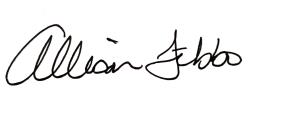 Signature:                                       Title: General Manager Date:    10/12/2022         Allison Febbo